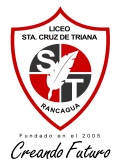 ASIGNATURA:Inglés                                                               NOMBRE DOCENTE: Erika RamirezOBJETIVO A LOGRAR CON LA GUÍA DE TRABAJO: Comprensión lectora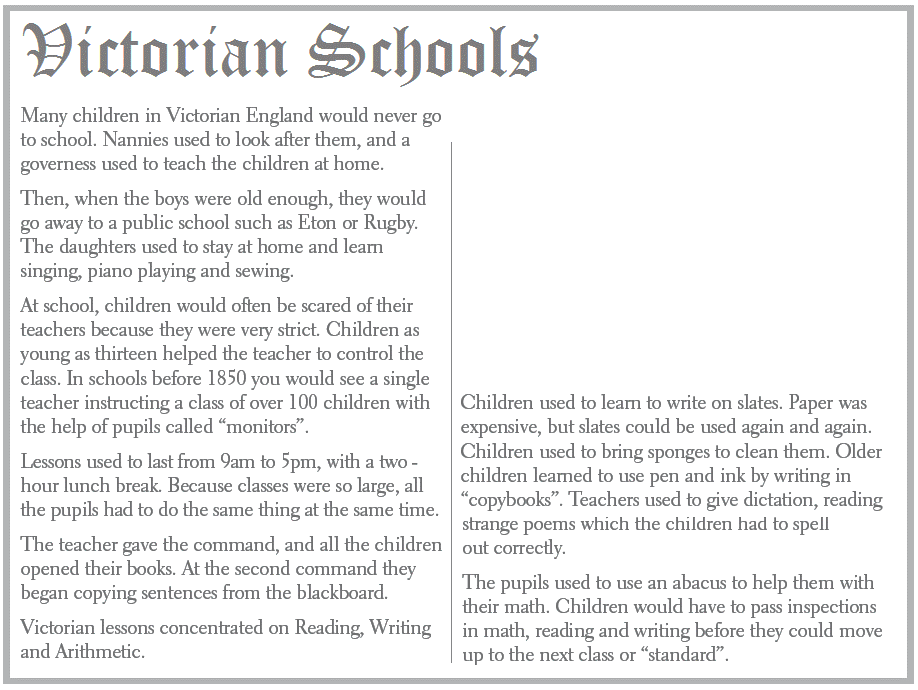 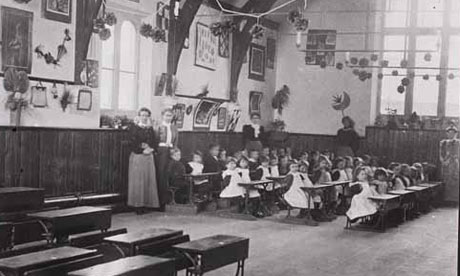 1. Que tipo de texto es?a) a piece of news		b) an advertisement	c) a stract from a book.	2. Encuentra esta informacion:The name of 2 public schools: ______________________, ______________________.Time at which classes started and ended: ______________________.Name of students who helped teachers: ______________________.Subjects that students learned: _________________, _________________, _________________.3. Veradero (T) o falso (F)? ______ All children in Victorian England went to school.______ Girls only learned singing, sewing, and playing the piano.______  Classes had a lot of students.______ Victorian lessons concentrated on three areas of learning.______ Students used an old type of “calculator” in math.